A mellékvese daganatos betegségei és sebészi kezelésükA mellékvese daganat ritka, a vesék felett elhelyezkedő háromszög alakú hormontermelő mirigyekből indul ki. Előfordulása gyakoribb 5 éves kor alatt és 40-60 éves kor között. A mellékvese daganat gyakran agresszív. Korai diagnózis esetén jó eséllyel gyógyítható, de ha a daganat a mellékvese határain túlra terjed, kisebb az esélye a daganat maradéktalan eltávolításának.A mellékvesék az általuk termelt hormonok segítségével szinte minden szervrendszerrel kapcsolatban állnak. A mellékvesék kéregállományában a folyadék-ion háztartás egyensúlyáért felelős mineralokortikoidok és glükokortikoidok, valamint a nemi működésre ható szteroidhormonok termelődnek. A velőállományban termelődő adrenalin és noradrenalin a szervezetet érő stresszhatásokra adott megfelelő válasz, valamint a nyugalmi és izgalmi állapot kialakításában játszik fontos szerepet. Nem minden mellékvese daganat viselkedik rosszindulatúan, a jóindulatú, azaz benignus mellékvese daganatok közé tartoznak a hormontermelő mellékvesekéreg eredetű adenomák és a mellékvese velőállományából kiinduló pheochromocytoma. Ezenkívül előfordulnak áttéti daganatok is a vesében, elsősorban tüdődaganatok adnak előszeretettel mellékvese áttétet.A mellékvese daganat tüneteiA mellékvese daganat a túlburjánzó sejtektől függően különböző panaszokat okozhat. Súlygyarapodás, izomgyengeség, alvászavar, mélyült hang, nőknél fokozott arcszőrzet növekedés a tünetek közé tartozhat. A fenti tüneteket más kórképek is okozhatják, mellékvese daganat esetén a tünetek általában kevesebb mint egy év alatt, gyorsan fejlődnek ki. A hormont nem termelő mellékvese daganat egyéb panaszokat okozhat, így hasi-, vagy deréktáji fájdalmat, súlycsökkenést és étvágytalanságot. Egyes esetekben a daganat nem okoz tüneteket, hanem egyéb okból végzett képalkotó vizsgálat során fedezik fel. A mellékvese daganat diagnózisaA diagnózist vér- és vizeletvizsgálat teszi egyértelművé a mellékvese hormonok abnormális szintjének kimutatásával. A képalkotó vizsgálatok, úgymint hasi ultrahang, CT és MRI vizsgálat a daganat helyének és méretének, valamint rosszindulatú daganat esetén áttét képződésének kimutatására szolgál.A mellékvese daganat kezeléseA legtöbb esetben az érintett mellékvese műtéti eltávolításával kezelhető a mellékvese daganatos beteg. Amennyiben nincsen kizáró ok, akkor a műtétet Intézetünkben laparoszkópos módszerrel végezzük 3, vagy 4 db 5-10mm-es nyíláson keresztül, a daganat eltávolítása a hasüregből kozmetikai szempontoknak is megfelelő minimális méretű hasi metszésből történik. A laparoszkópiát kizáró tényező esetén a műtétet bordaív alatt vezetett hagyományos metszésből végezzük el.A daganat sebészi eltávolítását követően szövettani vizsgálatot végzünk, melynek eredménye alapján Intézetünk Onkológiai Bizottsága tesz javaslatot a további kezelésre. Kemoterápia, illetve sugárterápia során célunk a szervezetben megbújó daganatsejtek elpusztítása, vagy a növekedésük megállítása. A leggyakrabban használt kemoterápiás szer hatóanyaga a „mitotan”. A kezelést követő tennivalókA kezelést követően előírt időközönként szükséges elvégezni a vér-, vizelet és képalkotó vizsgálatokat a daganat esetleges kiújulásának korai észlelésére. Hosszútávon szükség lehet hormonkészítmények pótlására és a hormonszintek rendszeres ellenőrzésére. A daganat kiújulásaA mellékvese daganat kiújulása esetén szükség lehet további kemoterápiára, a kiújult daganat eltávolítására, vagy sugárkezelésre. 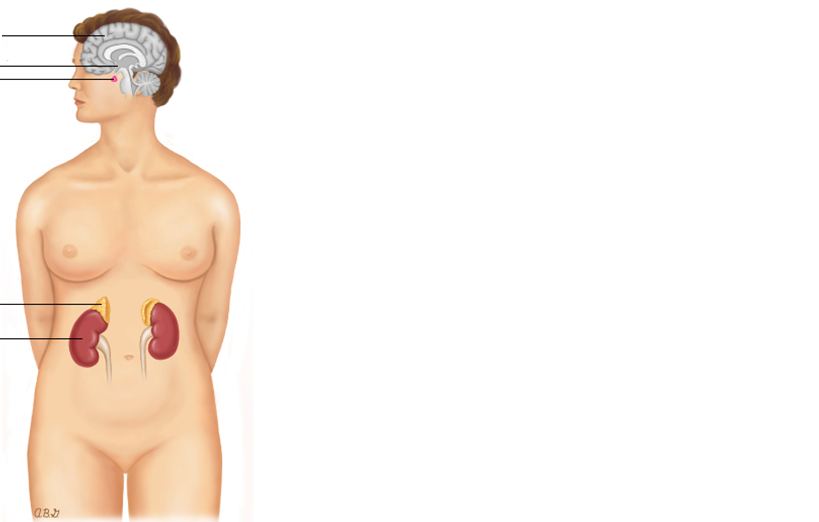 